Aufgabe 3: 	Oberflächenstrukturen nach gemeinsamen Merkmalen ordnenBetrachte die Frottagen auf der folgenden Seite.Untersuche die Oberflächenstrukturen nach gemeinsamen Merkmalen wie Linien, Formen, Ordnungen.Schneide die einzelnen Oberflächenstrukturen aus.Bilde mindestens 8 Paare und klebe sie auf den Arbeitsblättern in die ersten beiden Felder.Zeichne in ein drittes Feld das gemeinsame Merkmal auf (siehe Beispiel).Beispiel:	Zeichne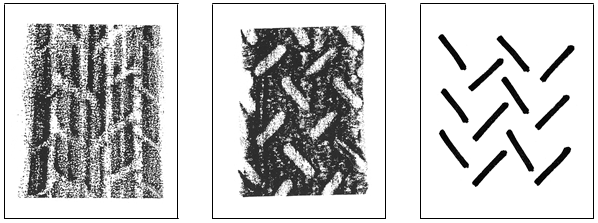 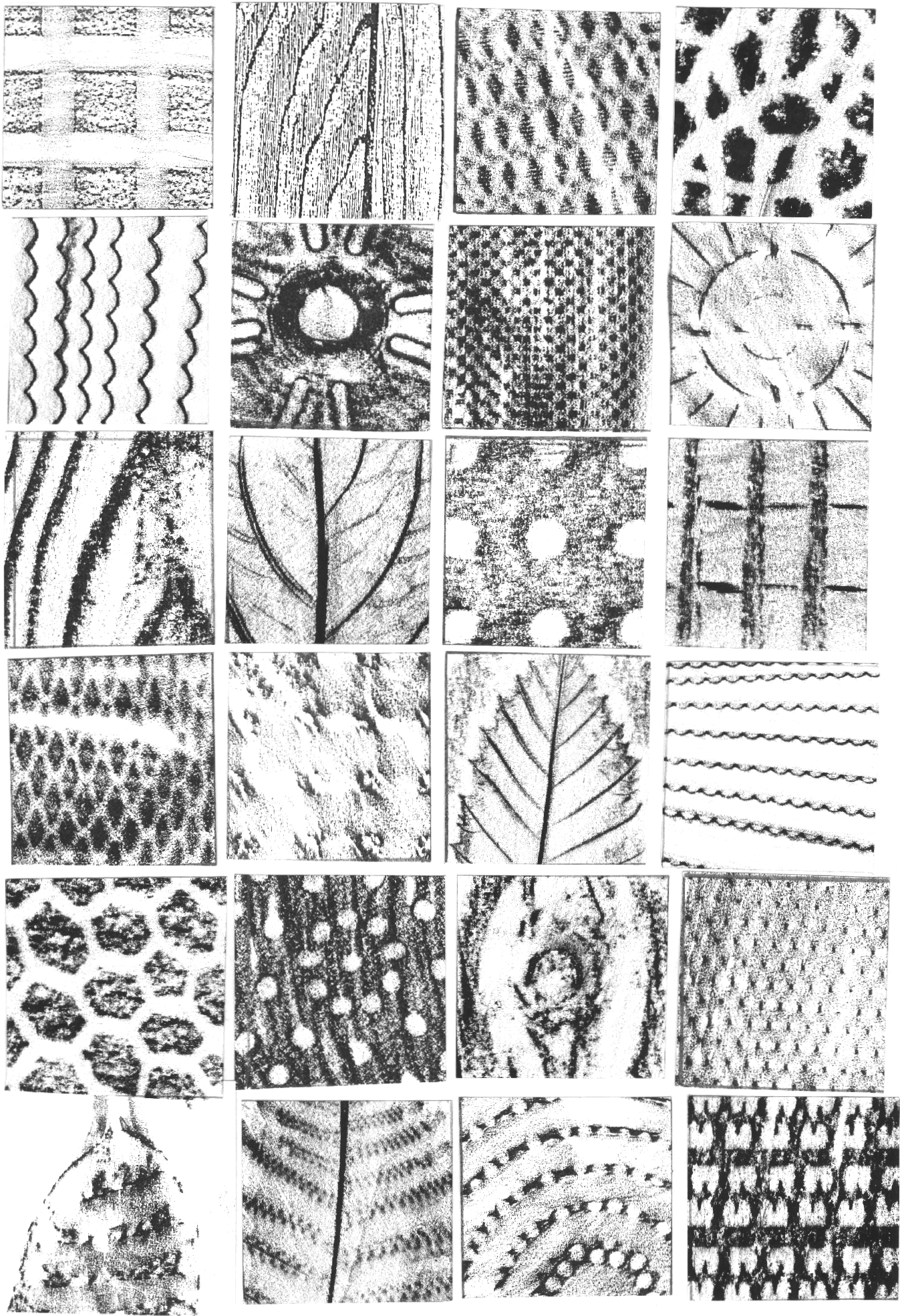 Arbeitsblatt: Oberflächenstrukturen	ZeichneArbeitsblatt: Oberflächenstrukturen	Zeichne